In the High Court of JusticeFamily DivisionSitting at [the Royal Courts of Justice] / 
[[name] District Registry]      	Case No: [Case number][The Children Act 1989] /[The Senior Courts Act 1981](delete as appropriate)ORDER MADE BY [NAME OF JUDGE] [SITTING AS] A JUDGE OF THE HIGH COURT, FAMILY DIVISION ON [DATE]The parties and representation at this hearingThe applicant is [name of local authority], represented by [barrister/solicitor name] [instructed by [solicitor name and Firm name]] whose contact details are [ref, phone number and email]The 1st respondent is [name], the [relationship to child], [in person], represented by [barrister/solicitor name] [instructed by [solicitor firm name]] whose contact details are [ref, phone number and email]The 2nd respondent is [name], the [relationship to child], [in person], represented by [barrister/solicitor name] [instructed by [solicitor firm name]] whose contact details are [ref, phone number and email]The 3rd respondent is the child [name of child] (born on [date of birth]) acting by [his] / [her] guardian [guardian name], represented by [barrister/solicitor name] [instructed by [solicitor firm name]] whose contact details are [ref, phone number and email](specify if any adult party acts by a litigation friend)Unless otherwise stated, a reference in this order to ‘the respondent’ means all of the respondents.IT IS DECLARED THAT:[Respondent child name] is a minor born on [date of birth], whose interests have been represented in these proceedings by [his] / [her] guardian or next friend [name].[Respondent child name]:is in a permanent vegetative state;there will be no further change or improvement in [his] / [her] condition; andthere is no treatment available which could confer any benefit on [respondent child name] and that accordingly [his] / [her] treatment regime is futileIt is lawful and in [respondent child name]’s best interests that all life-sustaining treatment in the form of artificial nutrition and hydration to be withdrawn from [him] / [her].It is in [respondent child name]’s best interests to receive such treatment and nursing care as may be appropriate to ensure that [he] / [she] retains the greatest dignity until [his] / [her] life ends.On [date] the court has made orders that restrict the reporting of information from these proceedings in the terms that are attached. These include provision that prohibit any reporting of this case until the judgment of this court has been handed down in public.IT IS ORDERED THAT:This matter is listed on [date, time and duration before] when the court’s judgment will be handed down.[Costs (e.g. ‘[name] nhs trust is to pay half of the costs of the respondent, to be subject to detailed assessment if not agreed’)].Dated [date]Communications with the courtAll communications to the court about this order should be sent to:[Insert the address and telephone number of the appropriate Court Office] If the order is made at the Royal Courts of Justice, communications should be addressed as follows:The Clerk of the Rules, Queen’s Building, Royal Courts of Justice, Strand, London WC2A 2LL quoting the case number. The telephone number is 020 7947 6543.The offices are open between 10.00am and 4.30pm Monday to Friday.Name and address of applicant’s legal representativesThe applicant’s legal representatives are:[Name, address, reference, fax and telephone numbers (both in and out of office hours) and email]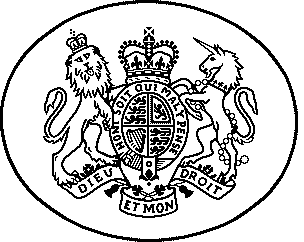 